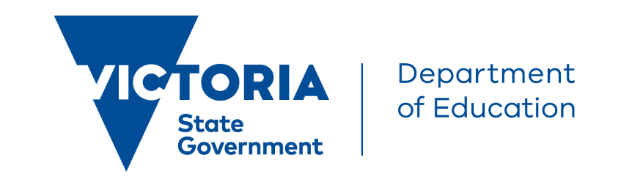 Department of Education Procurement Complaint Management FrameworkLodgementIf a complainant has been unable to resolve their concern with the relevant project team, they must lodge a formal written complaint (letter or email) addressed to the Chief Procurement Officer (CPO) of the Department of Education via procurement@education.vic.gov.au.The written complaint must set out:The complainant’s name and contact details, and the name of any organisation they representThe procurement to which the complaint relatesThe basis of the complaint, specifying the issues involvedHow these issues have impacted the complainant and/or their organisationThe desired outcome from this complaint processAny other relevant background or contextAcknowledgementWithin 5 working days, the CPO will acknowledge receipt of the complaint. Acknowledgement will include, at a minimum:The name of the person appointed to lead the review (the reviewer)Detail of any further information initially required by the reviewerThe process to be undertaken by the reviewerA timeline for the review to be completed and an outcome advisedReviewThe review will, unless there is further time approved, take no more than 20 working days to produce a report of findings for the CPO. The reviewer will keep the complainant informed of any approved changes to this timing.The reviewer may seek an extension to that timeframe where circumstances reasonably justify that extension. This may include:Additional information being required from the complainant that is not immediately availableWhere the reviewer determines that third-party input should be sought in order to properly assess the complaint.The reviewer will seek the CPO’s approval of any extension.OutcomeThe CPO will provide the complainant with the outcome of the review and advise whether any actions will be taken as a result.ConclusionIf the complainant accepts the outcome of the review, the matter is closed.If the complainant is unsatisfied with the outcome, they are entitled to seek further review of their complaint and the outcome by the Victorian Government Purchasing Board (VGPB) in the manner specified in the VGPB’s Governance Policy.DE will advise the VGPB within 5 working days of any complaint that could not be resolved to the satisfaction of both parties.Other organisations that the complainant may engage are the Victorian Ombudsman and the Victorian Small Business Commission.Updated August 2023